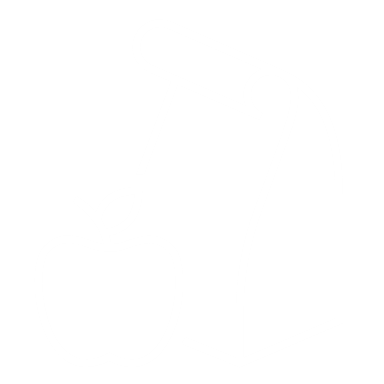 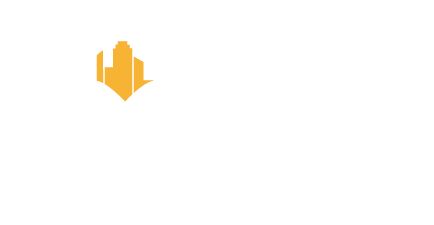 March 2024March 2024March 2024March 2024MONDAYMONDAYTUESDAYWEDNESDAYTHURSDAYFRIDAY12345DonutsFresh Fruit100% Fruit JuiceDonutsFresh Fruit100% Fruit JuiceCinnamon Toastw/ YogurtMixed Fruit100% Fruit JuiceMini Mape Waffles w/Chicken Tender Fresh Fruit Chilled PeachesSausage & Egg Biscuit Mixed Fruit 100% Fruit JuiceKolacheFresh Fruit100% Fruit Juice89101112Cereal w/ String CheeseFresh Fruit100% Fruit JuiceCereal w/ String CheeseFresh Fruit100% Fruit JuiceFrench Toast Sticks w/ Turkey Sausage PattyMixed Fruit100% Fruit JuiceMini Mape Waffles w/Chicken Tender Fresh Fruit Chilled PeachesConcha Sweet Breadw/String CheeseMixed Fruit100% Fruit JuiceBreakfast BurritosFresh Fruit100% Fruit Juice1516171819DonutsFresh Fruit 100% Fruit Juice  DonutsFresh Fruit 100% Fruit Juice  Cinnamon Toast w/ YogurtMixed Fruit100% Fruit JuiceMini Mape Waffles w/Chicken Tender Fresh Fruit Chilled PeachesSausage & Egg Biscuit Mixed Fruit 100% Fruit JuiceKolache Fresh Fruit 100% Fruit Juice2223242526Cereal w/ String CheeseFresh Fruit100% Fruit JuiceCereal w/ String CheeseFresh Fruit100% Fruit JuiceFrench Toast Sticks w/ Turkey Sausage PattyMixed Fruit100% Fruit JuiceMini Mape Waffles w/Chicken Tender Fresh Fruit Chilled PeachesConcha Sweet Breadw/String CheeseMixed Fruit100% Fruit JuiceBreakfast BurritosFresh Fruit100% Fruit Juice2930DonutsFresh Fruit 100% Fruit Juice  DonutsFresh Fruit 100% Fruit Juice  Cinnamon Toastw/ YogurtMixed Fruit100% Fruit JuiceALL SIDE ITEMS ARE AVAILABLE WITH ANY REIMBURSABLE MEALALL SIDE ITEMS ARE AVAILABLE WITH ANY REIMBURSABLE MEALALL SIDE ITEMS ARE AVAILABLE WITH ANY REIMBURSABLE MEALALL SIDE ITEMS ARE AVAILABLE WITH ANY REIMBURSABLE MEALALL SIDE ITEMS ARE AVAILABLE WITH ANY REIMBURSABLE MEALALL SIDE ITEMS ARE AVAILABLE WITH ANY REIMBURSABLE MEAL